NOTES ON 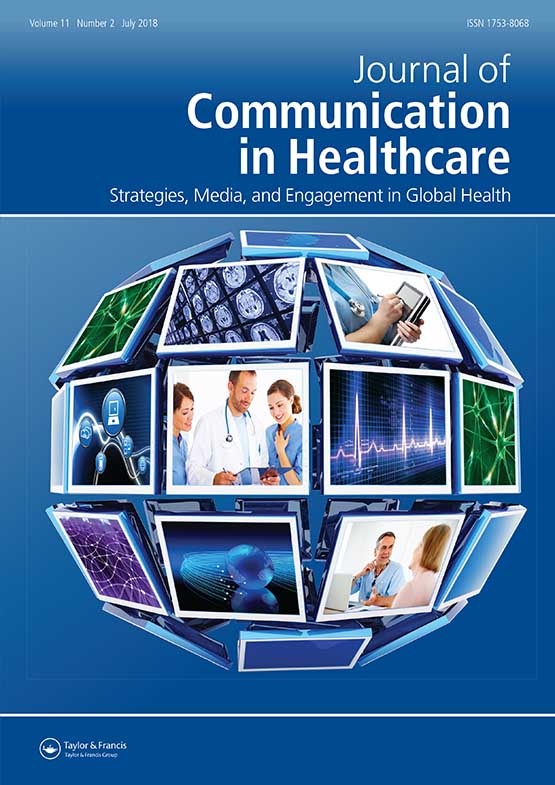 2nd  yearHigh Nursing Institute 2020-20211st semesterPREPARED BYAssist. Prof. Dr. Madiha Hassan BayiomyAssist. Prof. Dr. Amina Abdelrazak MahmoudContentsSpecific objectives:Describe about communicationTo explain about forms of communicationTo explain about forms of therapeutic communicationTo understand about technique of therapeutic communicationTo understand about the factors to success of therapeutic communication.Describe about characteristics of therapeutic communication.Describe about therapeutic nurse - patient relationshipsTo explain about barriers about therapeutic communicationTo explain about phases of nurse patient relationshipTo explain about nurse’s role in therapeutic communicationCommunicationIntroduction:Communication is conveying of messages by exchanging thoughts or information via speech, visuals, signals, writing, or behavior. Business communication is the transmission and exchange of information between people in an organization to facilitate business activities. IT refers to the reciprocal exchange of information, ideas, beliefs, felling, and attitude between persons or among a group of persons. It is a goal directed process in which people use a system of symbols and sings to convey a message . we communicate when we talk and also when we don’t talk. We communicate when we move when we are still. we communicate within ourselves and with others. Communicate in is very significant in nursing. Nursing process itself is a communication process.Therapeutic communication is defined as the face-to-face process of interacting that focuses on advancing the physical and emotional well-being of a patient. It may be necessary to use a variety of techniques to accomplish nursing goals in communicating with a patient. It is very important for nurses to practice a wide range of effective communication strategies and interpersonal skills to appropriately establish a therapeutic nurse – patient relationship. Today, ineffective communication is the single most common reason for patient complaints against healthcare professionals. The healthcare provider who has strong communication skills will always be more effective in helping patients. Therefore, nurses should be able to use therapeutic communication techniques to provide support and information to patients in helping them in their recovery phase.DEFINITION OF COMMUNICATION Webster’s new collegiate dictionary defines communication as a process by which information is exchanged between individuals through a common system of symbols, signs or behaviour orAccording to Paul Leagens ‘a process by which two or more people exchange ideas, facts, feelings ‘common understanding’ of meaning, intent and use of a message ‘LEVELS OF COMMUNICATION Intrapersonal communication is a powerful form of communication that occurs within an individual. this level of communication is also called self talk ,self verbalisation and inner thought people’s thoughts strongly influence perception, feelings, behaviour, and self-concept and you need to aware of the nature and content of your own. Thinking .Nurses and clients use intrapersonal communication to develop self awareness and a positive self concept that will enhance appropriate self expression.Interpersonal Communication:Interpersonal communication is one – to-one interaction between the nurse and another person that often occurs face to face .it is the level most frequently used in nursing situations and lies at the heart of nursing practice .nurses work with people who have different opinions, experiences, values, and belief system, so it is impotent to validate meaning or mutually negotiate it between participants. Transpersonal communicationIt is interaction that occurs within a person’s spiritual domain. Many persons use prayer, meditation, guided reflection, religious rituals or other means to communicate with their higher power .nurses have responsibilities to assess client’s spiritual needs and intervene to meet those needs.Small group communication It is interaction that occurs when a small number of persons meet together. this type of communication is usually goal directed and requires an understanding of group dynamics .Public communication It is interaction with an audience. nurses have opportunities to speak with group of consumers about health related topics, present scholarly work to colleagues at conferences, or lead class room discussion with peers or students.BASIC ELEMENTS OF COMMUNICATIONReferent The referent motivates one person to communicate with another. In health care setting, sight, sounds, odors, time schedules, messages, object, emoting sensation, perception, ideas, and other cues initiate communication. Sender and receiver. The sender is the person who encodes and delivers the message, and the receiver is the person who receives and decodes the message.Messages The message is the content of the communication .it contains verbal .nonverbal and symbolic language.Channels Channels are means of conveying and receiving messages through visual, auditory, and tactile senses.Feedback Feedback is the message the receiver returns. It indicates whether the receiver understood the meaning of the sender’s message.Interpersonal variables Interpersonal variables are factors within both the sender and receiver that influence the communication .interpersonal variables include perception, privacy, educational and developmental levels, socio-cultural back ground , values and beliefs , emotions, gender, physical health status and role and relationship . Variables associated with illness, pain, anxiety, and medication effects, also affects nurse client communication.Environment The environment is setting for sender receiver interaction. For effective communication the environment need to meet participant needs for physical and emotional comfort and safety.THERAPEUTIC COMMUNICATIONThe therapeutic interaction between the nurse and the client will be helpful to develop mutual understanding between two individuals. Interaction is a learning experience for both client and for the nurse and a corrective emotional experience to the client to modify his behaviour.Definitions The nurse directs the communication towards the patient to identify his current health problems, plan, implements and evaluates the action taken. Promotes mutual understanding, establishes a constructive relationship between the nurse and the client It is a process ,in which the utilizes a planned approach to learn about the client Purpose:To achieve self realization ,self acceptance , self respect ,personal identity, personal integration To formulate good interpersonal therapeutic relationshipSatisfy needs and to achieve realistic personal goalsPermits the client to express their thoughts truly, openly.  Improves client’s ego strengthsEncourages socialization and family interaction process Treats communication problems Modifies maladaptive behaviour into adaptive behaviour.Motivates the client to utilize the new coping strategies Helps the nurse to identify and intervene appropriate nursing approaches Implement nursing process effectivelyMood/ types1-Verbal communication:Factual information can be conveyed through language or words .it is an accurate and effective medium of communication2- Nonverbal communication:Message or information conveyed through the behaviour or body languages or by utilization of five senses. it communicates interest ,respect, genuineness; checks through feedback  Vocal cues /paralinguistic cues , e.g. noise , tones, sounds, and extras sounds  Action cues /body movements ,e.g. posture, expression, gestures, mannerisms, and other action  Object cues ,e.g. dressing , furnishings, possessions  Space, e.g. nature and relationship between two cues or people  Touch-to provide comfort  Attitudes  Appearance  Nodding of head  Eye to eye contactTHERAPEUTIC COMMUNICATION TECHNIQUE ( 5)OBSERVING Observing is made by the nurse of wringing of hands, wiping perspiration, dry lips , speaking in a very low tone. The nurse is making observation of a nonverbal communication.LISTENING As the patient is talking, the nurse responds by nodding her head, of by saying. Yes I follow what you told me. The nurse is actively listening.RESTATING The nurse restates or repeats what the patient has been saying .it can be in the form of a question or a statement For example----  Patient:- My children are going through a financial problem because am sick  Nurse:-your children are going through a financial problem because you are sick  The nurse is restating the statement to increase the patient’s awareness of his children’s suffering due to his sickness.VALIDATING It is a technique which the nurse uses to confirm the accuracy of data or information given by the patient. For example  -------  Patient; I get very upset when my husband beats me if I talk anything against my mother-in –law  Nurse; yes, it makes sense that you get upset when your husband beats you own complaining against your mother-in –law. I wonder if you would like to explain further  The nurse is validating the appropriateness of the feelings of being upset about the patient’s husband beating her. REFLECTING  In reflection the nurse highlights the affective content of the patient ‘s communication that is the feeling or attitude which is implicitly expressed For example----  Patient; I am very angry with my wife  Nurses; it sound that you are really angry with your wife  The nurse use of reflection helps the patient to make further or additional clarification about the statement.PROVIDING INFORMATIONProviding personal, social and therapeutic information increases the patient resources For example---- the nurse inform the patient that a social worker will be here from 10a.m – 1 p.m today . group therapy will be from 2 p.m.to 3p.m. tomorrow. the patient make ask for more information and utilize the opportunity to clarify doubts.CLARIFYING The nurse’s formulation of a patient ‘s statement or expression of feelings in clearer terms without indicating approval or disapproval For example----  Patient; I am very sad today  Nurse; you say you are feeling very sad today .would you elaborate what is happening? Explanation given by the patient will clarify further what is making him feel sad.PARAPHRASING In paraphrasing the nurse restates whatever she has heard from the patient For example----  Patient; sister, all my friends and relatives point out tat I will never be able to look after my family members. that makes me depressed  Nurse; I hear you saying that whenever you meet any one, your friends and relatives they point out that you will always remain sick and will be no good to your family. This makes you more sad  the nurse’s paraphrasing gives a feeling to the patient to test whether she has understood what he want to communicate.PINPOINTING  The nurses pays attention to certain consistent statements, made by the patient . She pinpoints the difference in what the patient says and what he does  Nurse; so you and your father don’t agree to the girl you want to be marrying. The nurse may point out “you say you are sad ,but you are smiling “LINKING  The nurses try to link the patient’s two events, feelings or persons together  Nurse; you fight with your wife because her friends visit her too frequently and you feel neglectedQUESTIONING Question in communication is used when the nurse want clear information. too many question should be avoided . the nurse can use open – ended or close –ended questions . close ended questionnaire with the answer of ‘yes’, or ‘no’,’right’or ‘wrong’. Open ended question gives more chance for the patient to speakFOCUSING  Concentrating on one single point  Nurse: since when did you start taking alcohol?  Patient: 20 years  Nurse: how did you start taking itSHARING The nurse think about the patient other than time she looks after him. She may evaluate whether their interactions are helping the patient. She may say:”I was thinking of you yesterday “. This is definitely a gesture of warmth and thinking caring according to Indian culture. The patient may also feel that the nurse is caring for him.SUMMARIZINGIn summarizing the nurse highlights the main them of what has been discussed .summarizing is useful in focusing the patient’s attention on what he has discussed if he would like to add or delete anything.CHARACTERISTICS OF THERAPEUTIC COMMUNICATION****Response Dimension:Genuineness  Openness  Honesty  Sincerity  Active involvement  Accepting the client as he is  Personal freedom to the clientRespect  Warmth Positive regard  Self respect  Respecting others  Caring  Concern  Liking  Valuing Worth fullness Non-judgemental  Maintain confidentiality  Active listening****Action Dimension: Confrontation  Immediacy  Nurse self disclosure  Patient self disclosure  Emotional catharsis  Role playTHERAPEUTIC COMMUNICATION SKILLS REQUIRED FOR NURSESkill is the ability or efficiency of the nurse to utilize their knowledge systematically and effectively in proficiency manner** General ability:Ability to listen Interpret  Ability to read Ability to express on self in writing Ability to speak** Special ability:Ability to observe and interpret observationAbility to guide the nurse patient interaction in ordered to accomplish goals  Ability to ascertain if communication is taking place between the nurse and the patient  Ability to recognize when to speak and when to be silent –developing a sense of timing  ability to wait – to proceed at the patient’s pace/speed  Ability to evaluate participation of the patient in the nurse patient relationship.THERAPEUTIC NURSE PATIENT RELATIONSHIP Repeated human contacts are essential to develop trust, love, tenderness, concern and acceptable nature.**Definition:A meaningful ongoing communication with the client in an atmosphere of mutual respect and trust where by close helping relationship will be established which allows the nurse and the client to work collaboratively. **Essential Qualities Of Therapeutic Nurse Patient Relationship Genuineness  Sincerity  Respecting the client  Shows love and affection  Concern  Active listener Empathy  Self –discipline  Role modal  Good communication skill  Immediacy  Exploration of the problem**Purpose Of Therapeutic Nurse Patient Relationship It is a therapeutic goal directed relationship between the nurse and the client  To bring insight and behavioural change  To develop mutual growth between two individuals  To promote realization ,self acceptance, and an increased genuine self respect ,self identity and personal integration To identify appropriate nursing approaches  To achieve developmental goals  Nurse assists the client to identify present problems realistically and try out new patterns of behaviour  Helps the client to communicate freely  Accountability for health can be achieved**Characteristics Of Therapeutic Nurse Patient RelationshipTo provide safe and therapeutic environment. Hopefulness and support facilitates the optimal growth for the client .the dimensions includes:  Self realization  Self acceptance  Genuineness  Self respect  A clear sense of personal identity  Improved level of personal integration Ability to form intimate ,interdependent ,interpersonal relationships with client and his family  Achieves realistic goals  Improve functioning capacity  Interaction are planned with specific time and place  Increased ability to satisfy and fulfil the need of client Ability to give and receive love  Time is limited  Clarifies client’s conflicts and anxiety  Identifies and maximize the client’s ego strengths Encourages socialization and family relatedness Corrects communication pattern and encourages the client to communicate      Modify mal adaptive behaviour into adaptive behaviour       Respect the cultural values of the client       Focuses on goals, accepts the client as he is       Allow time for the client to complete the rituals**Principles of Therapeutic Nurse Patient Relationship Treat the client as an individual  Accept client as he is Aware total needs of the client Nurse understand herself and client’s needs ,motives , desires , feelings and fears Emotional involvement is essential  Objectivity has to be maintained Consistency in behaviour  Set appropriate limits and goals  Encourage the clients feeling  Therapeutic understanding  Honest and open communication is needed Engage in active listening  Discuss on fear with qualified person  Realistic approach Establish trust and rapport  Win the confidence of client  Sufficient time has to be provided to the client to respond  Individual attention is needed to meet the total need of each client**Phases of Therapeutic Nurse Patient Relationship Pre interaction phase           Introductory o orientation phase           Working phase           Termination phase** Pre interaction phase Pre interaction means a phase which a nurse goes through before the actual interaction with the patient. This phase begins when the nurses is assigned a patient to develop therapeutic relationship with him till, she goes to him for interaction.  The nurse collects data/information about the client and family members, from client charts, OPD report, assess the total needs and demands of the client. Plan the activities to reach the goalTasks of  Pre interaction phase: The nurse explores her fears and anxiety  Sets the objectives for the interaction phase  Takes the help of the client supervisor to overcome fears.**Introductory or orientation phaseIntroductory or orientation phase begins when the nurse goes to the patient introduce herself and get introduction about him. The nurse and the patient who are strangers meet for the first time and become acquaintance .the orientation phase ends when the nurse and the patient begin to accept each other as a unique human beingTasks of orientation phase  Establishment of contact  Pact   Talking with the patient**Working phase or phase of emergingWorking phase or phase of emerging identities of the nurse patient relationship starts when the nurse and the patient are able to overcome the barrier of orientation or introductory phase.- During this phase the nurse and the patient actively work on meeting the goals which they had established during the orientation phase. the characteristic features of this phase are that the nurse is able to overcome anxiety and the patient’s fear of the unknown is also decreased.Tasks of Working phase or phase of emerging: The nurse collects the data in detail from primary and secondary sources and identifies the needs of the patient  The nurse assist the patient to identify his or her problems  She helps the patient to communicate  She encourages the patient socialize  The nurse helps the patient to find an alternative solution to his or her problem  She encourages the patient to use new pattern of behaviour  The nurse helps the patient to understand that he has a significant role in his treatment.** Termination phase is also called a resolution phase or end phase. The termination phase begins during the orientation phase. In the orientation or introductory phase the nurse develops pact or contract with the patient. In the pact the nurse explains the patient her purpose of interacting with him or he and termination the relationship .the main objective of the termination phase is to bring a therapeutic end the nurse patient relationship.Tasks of Termination phase: Bring therapeutic end to the relationship  Review feeling about the relationship  Evaluate progress towards goal  Establish mechanism for meeting future therapy needsBARRIERS OF THERAPEUTIC COMMUNICATTION Not listening properly  Maintaining dominance in therapeutic interaction will not benefit both  Giving reassurance , false hopes will not contribute the therapeutic relationship  Too much probing into personal matters in the beginning usually goes wrong  without listening to the client’s feeling and problem  Too much advising the client is not good  Utilizing denial process in therapeutic nurse patient relationshipTELE HEALTH COMMUNICATIONIntroduction:Using technology to provide healthcare remotely is seen as a major strategy to address the continuous increase in the demand for care. Due to the increasingly available communication technology, telehealth is attracting growing interest. Nurses can use telehealth technologies in the care of community-dwelling patients . for example, by (a) replacing face-to-face visits with e-visits via the use of videoconferencing, (b) monitoring vital signs such as blood pressure, blood glucose levels or heart rate via devices for self-measurement, (c) monitoring movements in and around the home via activity monitors, or (d) responding to personal alarms by patients to let nurses or family members know when something goes wrong. Nurses can also use technologies for teleconsultation, for example to provide wound assessment at a distance. However, these telehealth solutions are only effective if users (patients and nurses) know how to use technology adequately.Definition of tele health:Telehealth is the use of digital information and communication technologies, such as computers and mobile devices, to access health care services remotely and manage your health care. These may be technologies you use from home or that your doctor uses to improve or support health care services.Telehealth connects rural providers and their patients to services at a distant site. This capability enables patients to receive care in their communities and avoid long travel times.Telehealth is different from telemedicine in that it refers to a broader scope of remote health care services than telemedicine. Telemedicine refers specifically to remote clinical services, while telehealth can refer to remote non-clinical servicesTele nursing technology:Tele nursing is the use of telecommunication technology in nursing to enhance patient care. It involves the use of electromagnetic channels e.g.; wire, radio, and optical) to transmit voice, data, and video communication signals.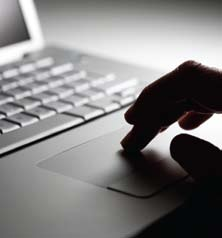 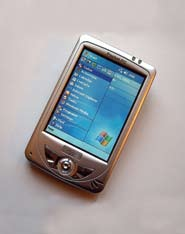 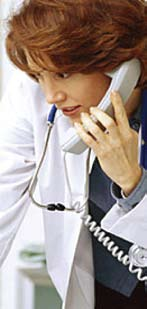 Aim of telecareTo provide multidisciplinary continuing comprehensive care to support aging in place                                                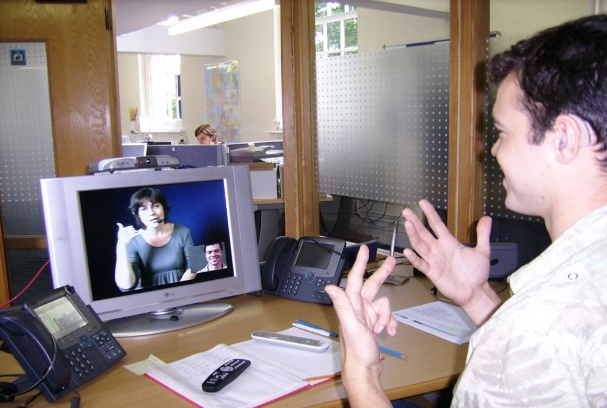 Community care serviceHome care serviceInstitution care serviceCore Tele-care home services:Case health managementTele-physiological monitoringTele-consultationTele-health educationLiving resources referralEmergency managementAdvantages:Increase public access to health careProvide access in rural areasDecrease wait timesDecrease unnecessary hospital visitsDecrease healthcare costsIncrease continuity of careIncrease patient compliance with aftercareDisadvantages:Decreased face-to-face interactionRisk of decreasing quality of careMay increase liabilityConcerns with securityConcerns with maintaining confidentiality.Examples of tele monitoring devices: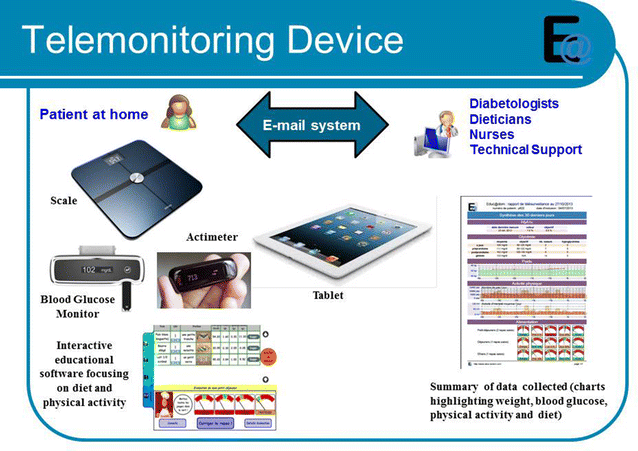 Key skills that are emerging as important competencies for nurses that provide telehealth include:Coaching skills;The ability to combine clinical experience with telehealth;Good communication skills;Appropriate clinical knowledge;Ethical awareness; and.A supportive attitude.Course sheet**Dear student answer this assignment related the course**1-Principles of Therapeutic Nurse Patient Relationship………………………………………………………………………………………………………………………………………………………………………………………………………………………………………………………………………………………………………………………………………………………………………………………………………………………………………………………………………………………………………………………………………………………………………………………………………………………………………………………………………………………………………………………………………………………………………………………………………………………………2-Phases of Therapeutic Nurse Patient Relationship………………………………………………………………………………………………………………………………………………………………………………………………………………………………………………………………………………………………………………………………………………………………………………………………………………………………………………………………………………………………………………………………………………………………………………Good LuckTitleNo.